РОССИЙСКАЯ ФЕДЕРАЦИЯРОСТОВСКАЯ  ОБЛАСТЬТАРАСОВСКИЙ РАЙОН Курно-Липовское СЕЛЬСКОЕ ПОСЕЛЕНИЕСОБРАНИЕ ДЕПУТАТОВ  Курно-Липовского СЕЛЬСКОГО ПОСЕЛЕНИЯР Е Ш Е Н И Е	№ 63«Об определении границ, прилегающих к некоторым организациям и объектам территорий, на которых не допускается розничная продажа алкогольной продукции».В соответствии ст. 16 Федерального закона от 22.11.1995 № 171-ФЗ "О государственном регулировании производства и оборота этилового спирта, алкогольной и спиртосодержащей продукции и об ограничении потреблении (распития) алкогольной продукции" и постановлением Правительства РФ от 27.12.2012 года № 1425 «Об определении органами государственной власти субъектов Российской Федерации мест массового скопления граждан и мест нахождения источников повышенной опасности, в которых не допускается розничная продажа алкогольной продукции, а также определении органами местного самоуправления границ прилегающих к некоторым организациям и объектам территорий, на которых не допускается розничная продажа алкогольной продукции» Собрание депутатов Курно-Липовского  сельского поселенияР Е Ш И Л О:Решение № 15 от 06.05.2013г. признать утратившим силу.2.  Определить в Курно-Липовском сельском поселении Тарасовского района Ростовской области границы, прилегающие к некоторым организациям и объектам территорий, на которых не допускается розничная продажа алкогольной продукции, а именно прилегающие территории:к детским, образовательным и медицинским организациям, объектам культуры.К прилегающим территориям, указанным в пункте 1 настоящего решения, относятся земельные участки, которые непосредственно прилегают к зданиям, строениям, сооружениям, относящимся к объектам капитального строительства (далее - объекты).       3. Прилегающие территории определяются путем установления расстояния в метрах в следующем порядке:от организаций и объектов, где запрещена розничная продажа алкогольной продукции до границ прилегающих территорий по кратчайшему маршруту движения пешехода (тротуарам, пешеходным надземным переходам).при пересечении пешеходной зоны с проезжей частью - по ближайшему пешеходному переходу, обозначенному в соответствии с Правилами дорожного движения.расстояние от организаций и объектов в границах, которых запрещена розничная продажа алкогольной продукции, рассчитывается от основного входа для посетителей в здание (строение, сооружение), где расположены организации и (или) объекты, до входа для посетителей в стационарный торговый объект.при наличии обособленной территории расстояние рассчитывается от входа для посетителей на обособленную территорию до входа для посетителей в стационарный торговый объект (приложение №1).при отсутствии обособленной территории - от входа для посетителей в здание (строение, сооружение) до входа для посетителей в стационарный торговый объект.В случае если организации и (или) объекты (торговые центры) имеют несколько входов, то при определении границ прилегающих территорий производится расчет от ближайшего входа до организации и (или) объекта (торгового центра).Минимальное расстояние от организации торговли до объекта должно составлять не менее 30 метров. 4.Утвердить схемы границ, прилегающих территорий, на которых не допускается розничная продажа алкогольной продукции (приложение №2).5.Настоящее решение  разместить на официальном сайте Курно-Липовского сельского поселения, а также направить в департамент потребительского рынка Ростовской области, для размещения на официальном сайте в информационно-телекоммуникационной сети «Интернет».6. Настоящее решение вступает в силу со дня его официального опубликования.7. Контроль за выполнением настоящего решения возложить на главу Курно-Липовского сельского поселения. Председатель Собрания депутатов-глава Курно-Липовского  сельского поселения 				                                                              Горбатков П.Н.Приложение 1Расстояние торговых точек до объекта социальной значимости на территории Курно-Липовского сельского поселения Приложение 2 Схемы границ, прилегающих территорий                                                                       на которых не допускается продажа алкогольной продукции                                                                                                  в х.Мартыновка М1:2000 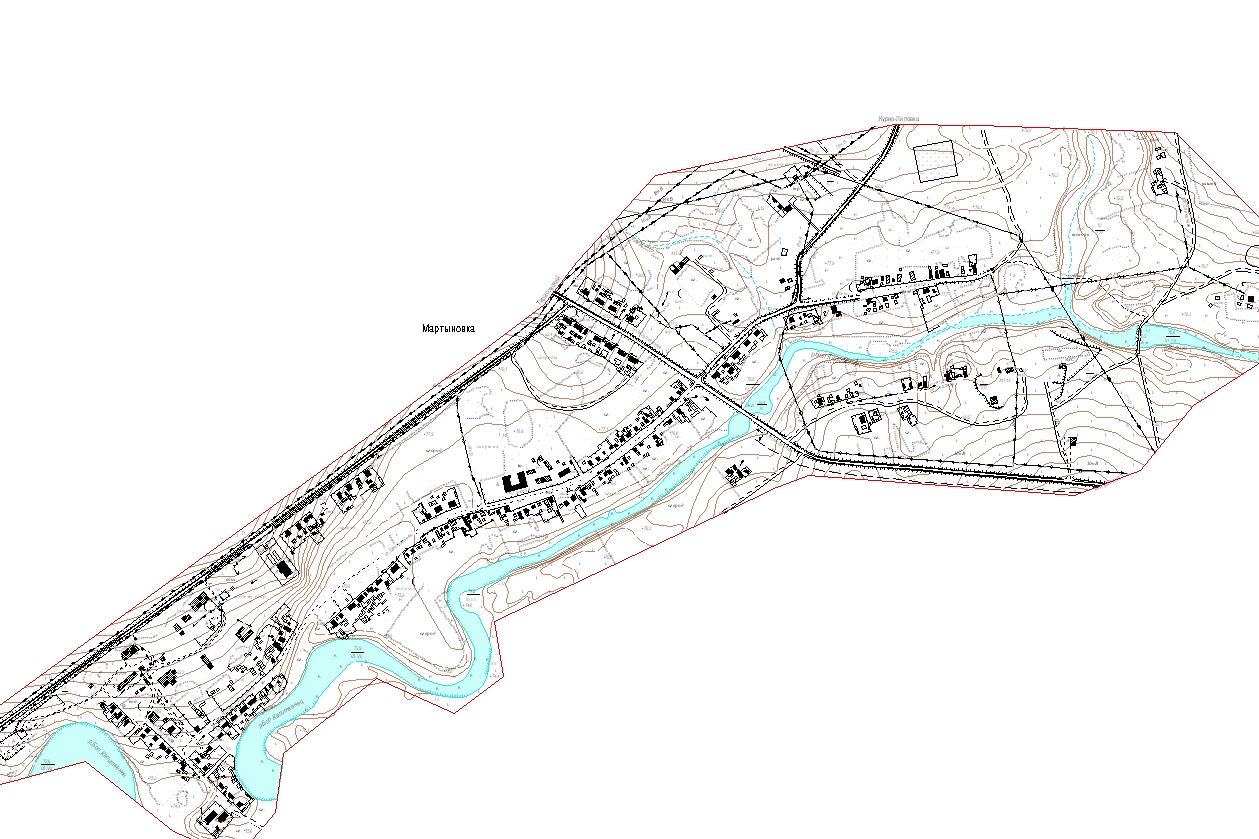 п.Изумрудный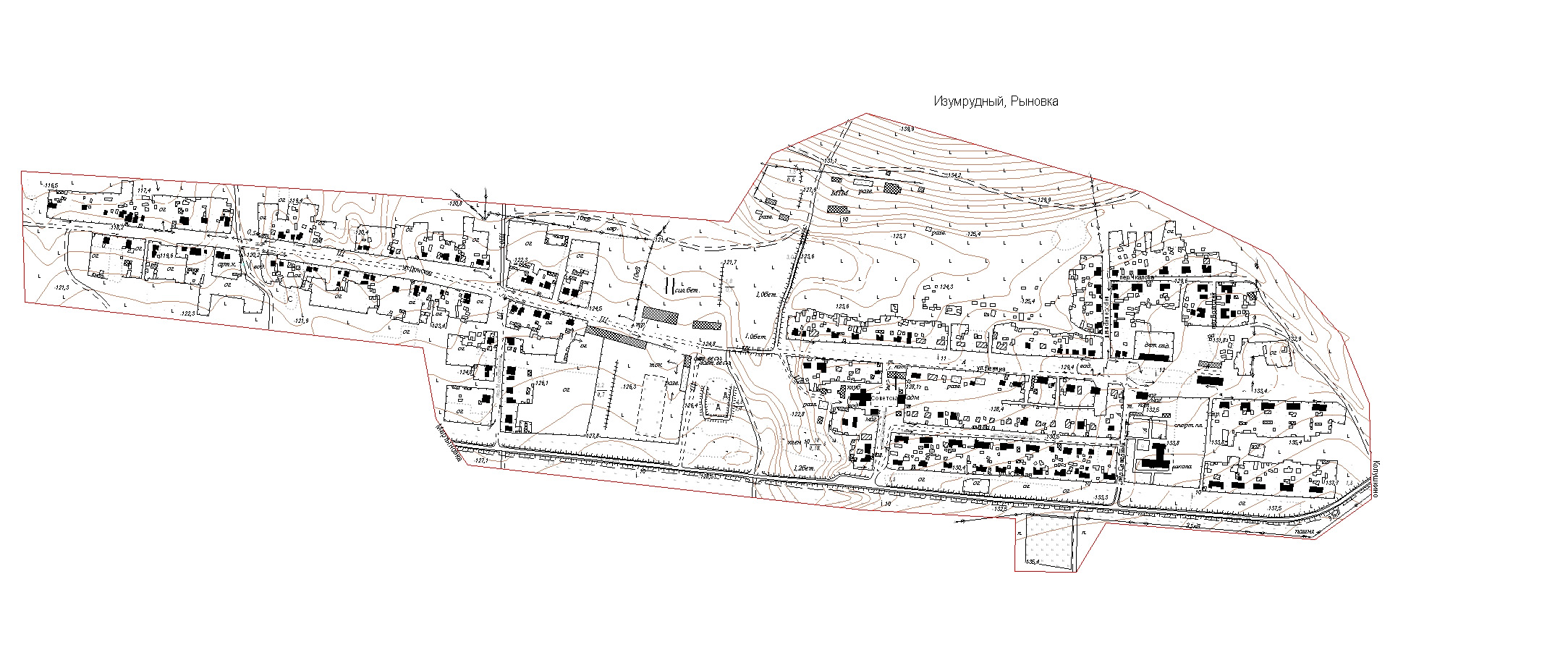 х.Ерофеевка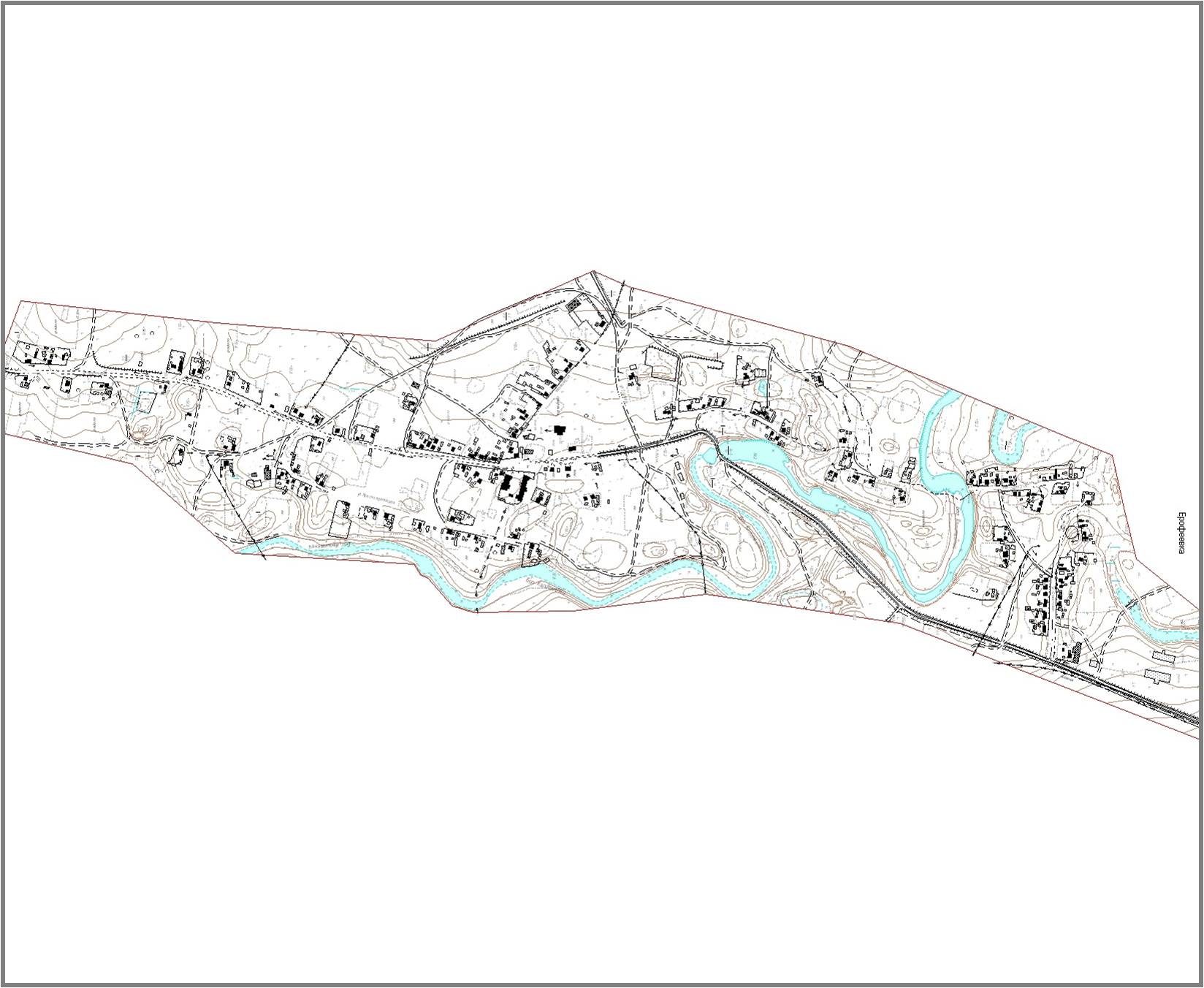 сл.Курно-Липовка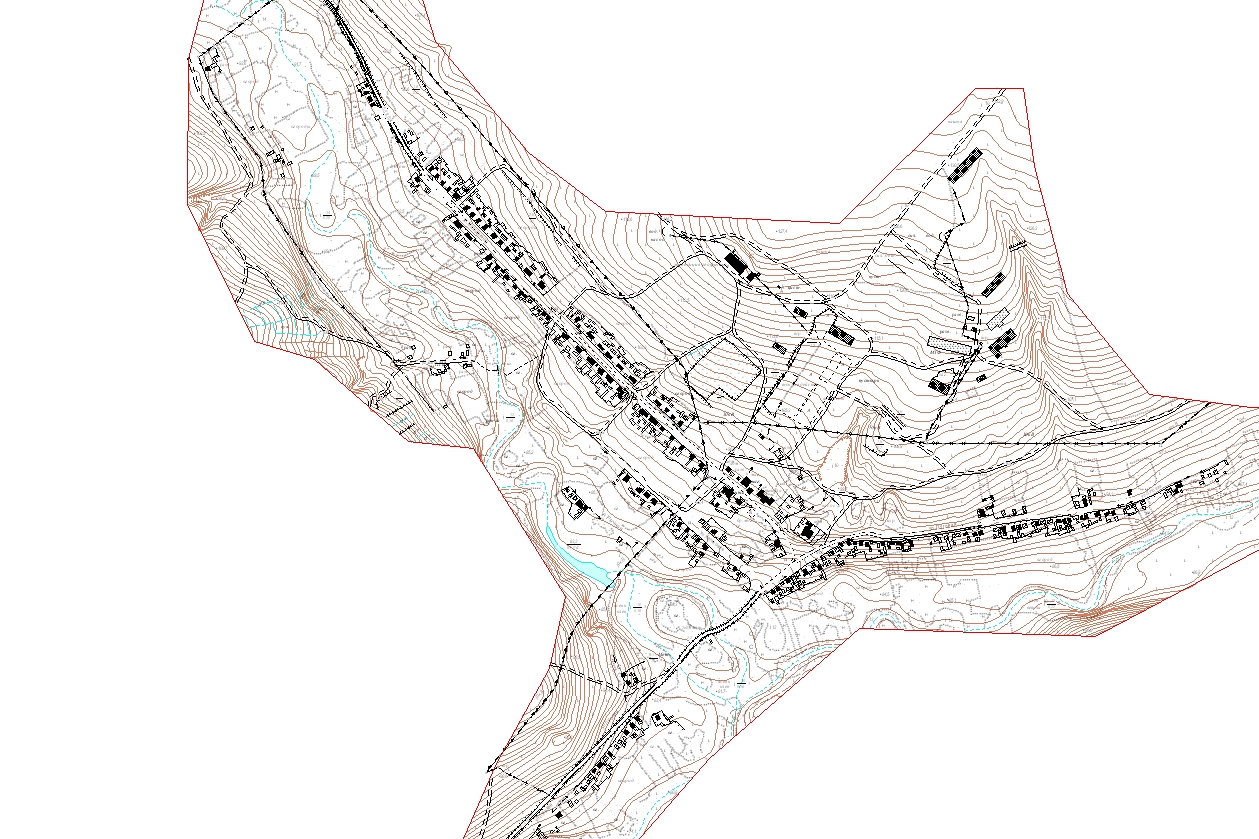               х.Грачи 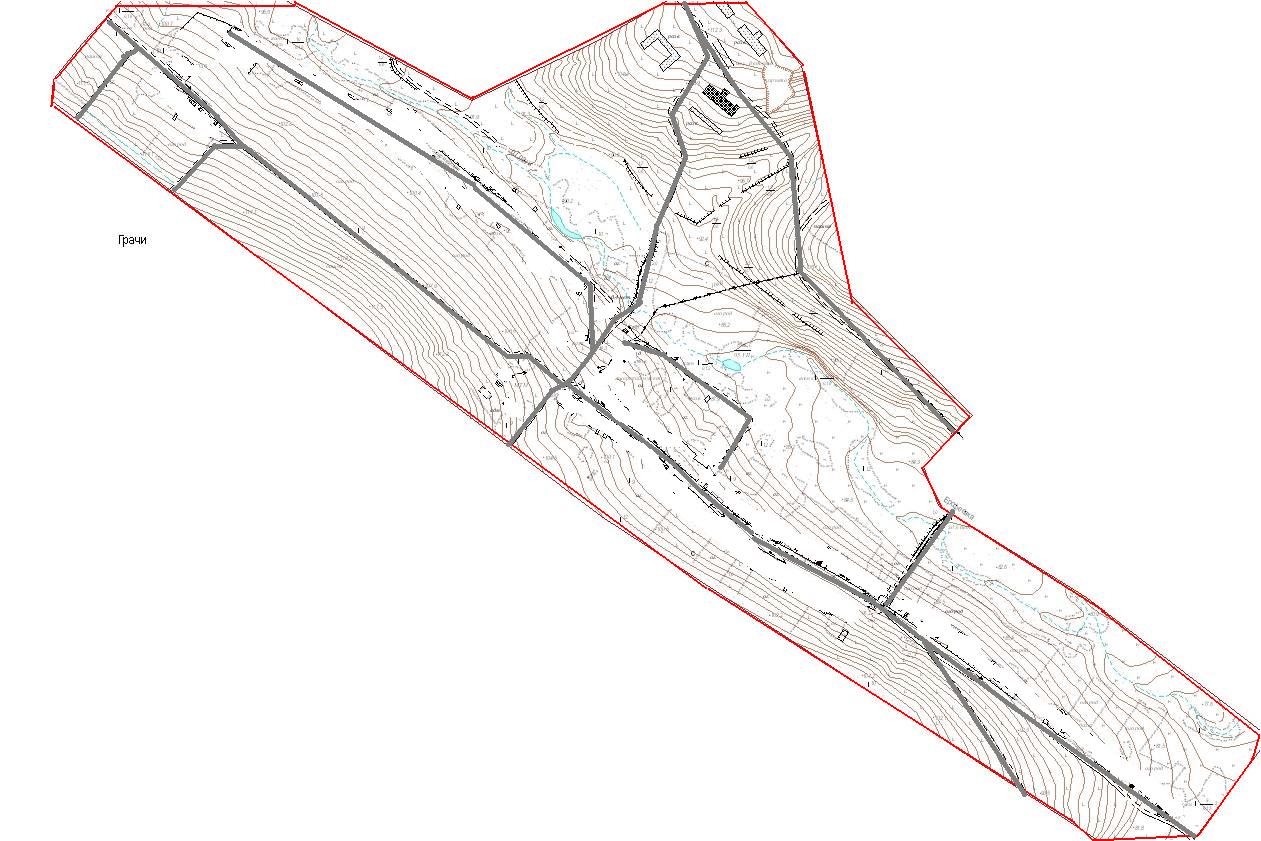 х.Егоро-Калитвенский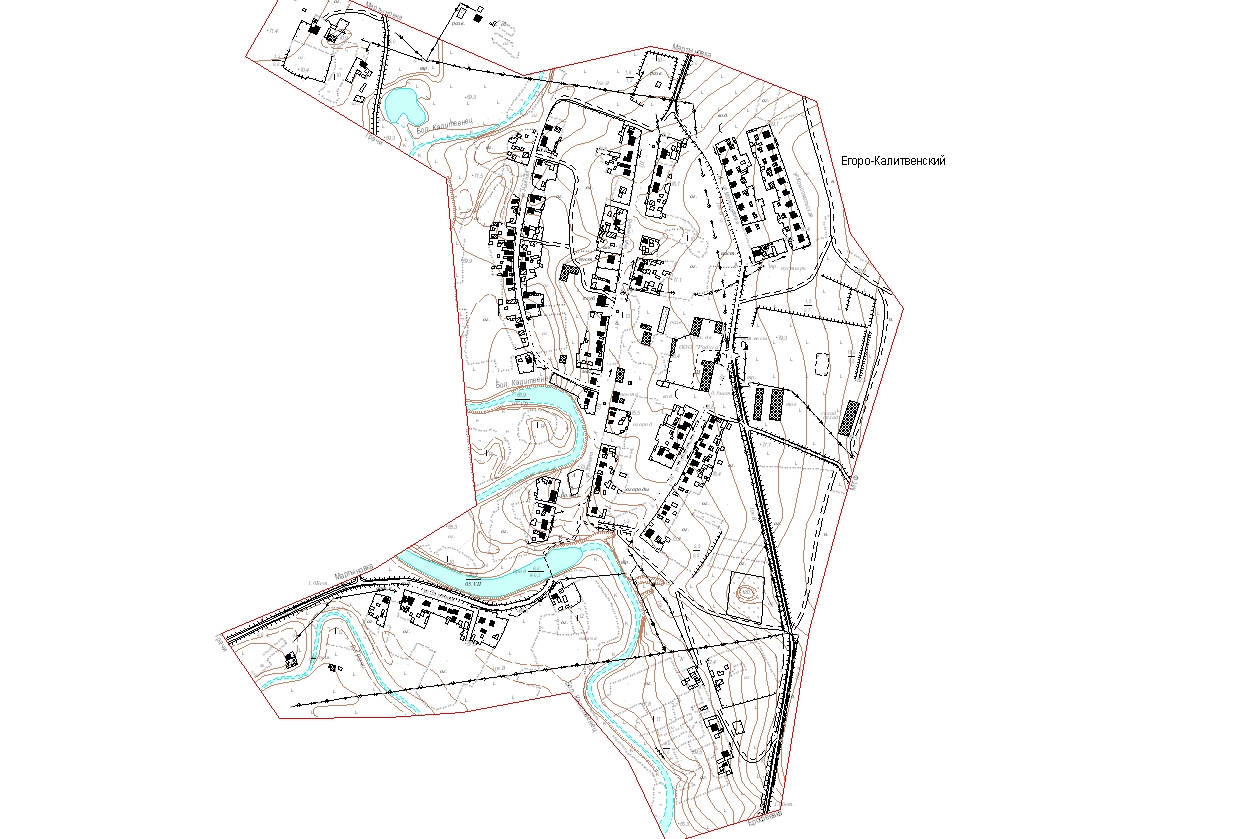 х.Новоалексеевка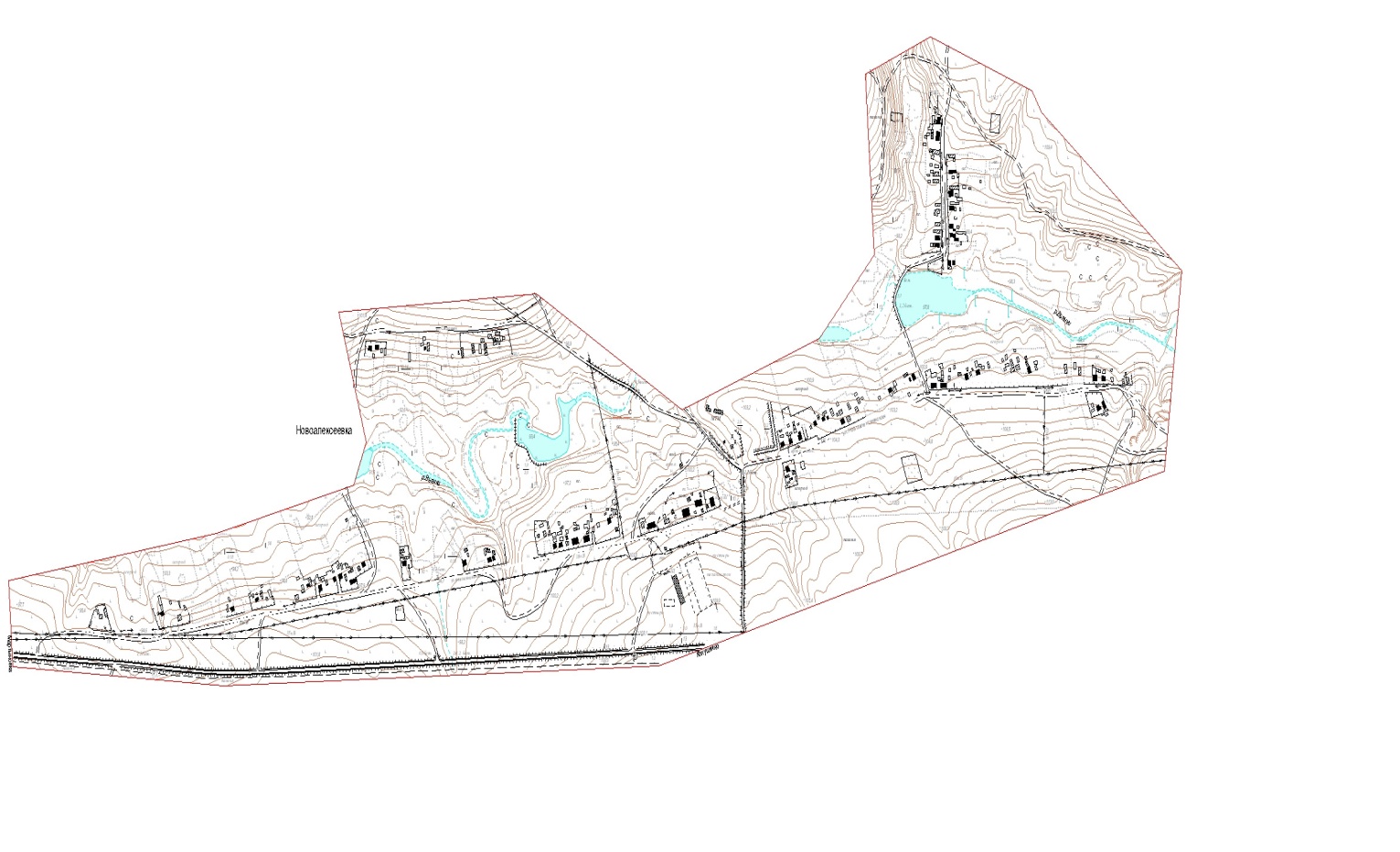 Принято Собранием депутатов16.05.2018г.х. Мартыновкап/пТорговая точкаСоц. объектСоц. объектСоц. объектРасстояние метрых. ЕРОФЕЕВКАх. ЕРОФЕЕВКАх. ЕРОФЕЕВКАх. ЕРОФЕЕВКАх. ЕРОФЕЕВКА1ИП Ткачева Н.А.ул. Школьная, 11 МБОУ Ерофеевская ООШул. Школьная, 15МБОУ Ерофеевская ООШул. Школьная, 15МБОУ Ерофеевская ООШул. Школьная, 151642ИП Ткачева Н.А. ул. Школьная, 11Ерофеевский ФАПул. Школьная, 2Ерофеевский ФАПул. Школьная, 2Ерофеевский ФАПул. Школьная, 2843ИП Ткачева Н.А.ул. Школьная, 11 ГКУСО РО Ерофеевская центр помощи детямул. Школьная, 17ГКУСО РО Ерофеевская центр помощи детямул. Школьная, 17ГКУСО РО Ерофеевская центр помощи детямул. Школьная, 171644ООО « Радуга» №19ул. Школьная, 7МБОУ Ерофеевская ООШ ул. Школьная, 15МБОУ Ерофеевская ООШ ул. Школьная, 15МБОУ Ерофеевская ООШ ул. Школьная, 152095ООО « Радуга» №19ул. Школьная, 7Ерофеевский ФАП ул. Школьная, 2Ерофеевский ФАП ул. Школьная, 2Ерофеевский ФАП ул. Школьная, 2466ООО « Радуга» №19ул. Школьная, 7ГКУСО РО Ерофеевская центр помощи детямул. Школьная, 17ГКУСО РО Ерофеевская центр помощи детямул. Школьная, 17ГКУСО РО Ерофеевская центр помощи детямул. Школьная, 17209х.ЕГОРО-КАЛИТВЕНСКИЙх.ЕГОРО-КАЛИТВЕНСКИЙх.ЕГОРО-КАЛИТВЕНСКИЙх.ЕГОРО-КАЛИТВЕНСКИЙх.ЕГОРО-КАЛИТВЕНСКИЙ1ООО « Радуга» №18ул. Ленина, 36 Егоро- Калитвенский СКул. Ленина, 24  Егоро- Калитвенский СКул. Ленина, 24  Егоро- Калитвенский СКул. Ленина, 24  1852ООО « Радуга» №18ул. Ленина, 36Егоро-Калитвенский ФАПул. Ленина, 19аЕгоро-Калитвенский ФАПул. Ленина, 19аЕгоро-Калитвенский ФАПул. Ленина, 19а323ИП Стригунов С.В.ул. Ленина, 30 Егоро- Калитвенский СКул. Ленина, 24  Егоро- Калитвенский СКул. Ленина, 24  Егоро- Калитвенский СКул. Ленина, 24  1184ИП Стригунов С.В.ул. Ленина, 30Егоро-Калитвенский ФАПул. Ленина, 19аЕгоро-Калитвенский ФАПул. Ленина, 19аЕгоро-Калитвенский ФАПул. Ленина, 19а91п. ИЗУМРУДНЫЙп. ИЗУМРУДНЫЙп. ИЗУМРУДНЫЙп. ИЗУМРУДНЫЙп. ИЗУМРУДНЫЙ1ООО « Радуга» №17ул. Ленина, 11 ООО « Радуга» №17ул. Ленина, 11 МБОУ Рыновская ООШул. Южная, 11 МБОУ Рыновская ООШул. Южная, 11 2372ООО « Радуга» №17ул. Ленина, 11ООО « Радуга» №17ул. Ленина, 11МБДОУ № 26                          « Родничок»ул. Ленина, 4МБДОУ № 26                          « Родничок»ул. Ленина, 41173ООО « Радуга» №17ул. Ленина, 11ООО « Радуга» №17ул. Ленина, 11Изумрудненский СДКул. Советский, 11 Изумрудненский СДКул. Советский, 11 5754« Изумруд»ул. Советский, 9« Изумруд»ул. Советский, 9МБОУ Рыновская ООШМБОУ Рыновская ООШ6045« Изумруд»ул. Советский, 9« Изумруд»ул. Советский, 9МБДОУ № 26                          « Родничок»ул. Ленина, 4МБДОУ № 26                          « Родничок»ул. Ленина, 46486« Изумруд»ул. Советский, 9« Изумруд»ул. Советский, 9Изумрудненский СДКул. Советский, 11Изумрудненский СДКул. Советский, 1131х. ГРАЧИх. ГРАЧИх. ГРАЧИх. ГРАЧИх. ГРАЧИх. ГРАЧИ1ООО « Радуга» №20ул. Степная,77ООО « Радуга» №20ул. Степная,77ФАП х. Грачиул. Степная,79ФАП х. Грачиул. Степная,7972х. МАРТЫНОВКАх. МАРТЫНОВКАх. МАРТЫНОВКАх. МАРТЫНОВКАх. МАРТЫНОВКАх. МАРТЫНОВКА1ООО « Радуга» № 14ул. Центральная, 60ООО « Радуга» № 14ул. Центральная, 60Мартыновский СДКул. Степная, 1Мартыновский СДКул. Степная, 15662ООО « Радуга» № 14ул. Центральная, 60ООО « Радуга» № 14ул. Центральная, 60МБДОУ № 34 « Ивушка»     ул. Центральная,28                    МБДОУ № 34 « Ивушка»     ул. Центральная,28                    7403ООО « Радуга» № 14ул. Центральная, 60ООО « Радуга» № 14ул. Центральная, 60МБОУ Курно-Липовская СОШул. Центральная,31                   МБОУ Курно-Липовская СОШул. Центральная,31                   10254ООО « Радуга» № 14 ул. Центральная, 60ООО « Радуга» № 14 ул. Центральная, 60МБУЗ Курно-Липовская амбулаторияул. Советская, 1МБУЗ Курно-Липовская амбулаторияул. Советская, 13605ООО « Радуга» № 14Аул. Центральная, 5ООО « Радуга» № 14Аул. Центральная, 5Мартыновский СДКул. Степная, 1Мартыновский СДКул. Степная, 19336ООО « Радуга» № 14Аул. Центральная, 5ООО « Радуга» № 14Аул. Центральная, 5МБДОУ № 34 « Ивушка»       ул. Центральная,28                                      МБДОУ № 34 « Ивушка»       ул. Центральная,28                                      5667ООО « Радуга» № 14Аул. Центральная, 5ООО « Радуга» № 14Аул. Центральная, 5МБОУ Курно-Липовская СОШул. Центральная,31                   МБОУ Курно-Липовская СОШул. Центральная,31                   2268ООО « Радуга» № 14Аул. Центральная, 5ООО « Радуга» № 14Аул. Центральная, 5МБУЗ Курно-Липовская амбулаторияул. Советская, 1МБУЗ Курно-Липовская амбулаторияул. Советская, 114259ИП Шивилов А.А.ул. Центральная, 56ИП Шивилов А.А.ул. Центральная, 56Мартыновский СДКул. Степная, 1Мартыновский СДКул. Степная, 186410ИП Шивилов А.А.ул. Центральная, 56ИП Шивилов А.А.ул. Центральная, 56МБДОУ № 34 « Ивушка»     ул. Центральная,28                                        МБДОУ № 34 « Ивушка»     ул. Центральная,28                                        49411ИП Шивилов А.А.ул. Центральная, 56ИП Шивилов А.А.ул. Центральная, 56МБОУ Курно-Липовская СОШул. Центральная,31                   МБОУ Курно-Липовская СОШул. Центральная,31                   14312ИП Шивилов А.А.ул. Центральная, 56ИП Шивилов А.А.ул. Центральная, 56МБУЗ Курно-Липовская амбулаторияул. Советская, 1МБУЗ Курно-Липовская амбулаторияул. Советская, 1135513« Лидер»ул. Молодежная, 4/2« Лидер»ул. Молодежная, 4/2Мартыновский СДКул. Степная, 1Мартыновский СДКул. Степная, 1163814« Лидер»ул. Молодежная, 4/2« Лидер»ул. Молодежная, 4/2МБДОУ № 34 « Ивушка»ул. Центральная,28                                             МБДОУ № 34 « Ивушка»ул. Центральная,28                                             127415« Лидер»ул. Молодежная, 4/2« Лидер»ул. Молодежная, 4/2МБОУ Курно-Липовская СОШул. Центральная,31                   МБОУ Курно-Липовская СОШул. Центральная,31                   93016« Лидер»ул. Молодежная, 4/2« Лидер»ул. Молодежная, 4/2МБУЗ Курно-Липовская амбулаторияул. Советская, 1МБУЗ Курно-Липовская амбулаторияул. Советская, 1212917ИП Горбанев С.Н.ул. Центральная, 86ИП Горбанев С.Н.ул. Центральная, 86Мартыновский СДКул. Степная, 1Мартыновский СДКул. Степная, 1130818ИП Горбанев С.Н.ул. Центральная, 86ИП Горбанев С.Н.ул. Центральная, 86МБДОУ № 34 « Ивушка»        ул. Центральная,28                                     МБДОУ № 34 « Ивушка»        ул. Центральная,28                                     92419ИП Горбанев С.Н.ул. Центральная, 86ИП Горбанев С.Н.ул. Центральная, 86МБОУ Курно-Липовская СОШул. Центральная,31                   МБОУ Курно-Липовская СОШул. Центральная,31                   57420ИП Горбанев С.Н.ул. Центральная, 86ИП Горбанев С.Н.ул. Центральная, 86МБУЗ Курно-Липовская амбулаторияул. Советская, 1МБУЗ Курно-Липовская амбулаторияул. Советская, 11796сл. КУРНО-ЛИПОВКАсл. КУРНО-ЛИПОВКАсл. КУРНО-ЛИПОВКАсл. КУРНО-ЛИПОВКАсл. КУРНО-ЛИПОВКАсл. КУРНО-ЛИПОВКА1ООО « Радуга» № 15ул. Молодежная, 12ООО « Радуга» № 15ул. Молодежная, 12Курно-Липовский ФАПул. Молодежная, 31131132« Натали»ул. Молодежная, 14а« Натали»ул. Молодежная, 14аКурно-Липовский ФАПул. Молодежная, 3126126х. НОВОАЛЕКСЕЕВКАх. НОВОАЛЕКСЕЕВКАх. НОВОАЛЕКСЕЕВКАх. НОВОАЛЕКСЕЕВКАх. НОВОАЛЕКСЕЕВКАх. НОВОАЛЕКСЕЕВКА1ООО « Радуга» № 16ул. Новоалексеевская, 28ООО « Радуга» № 16ул. Новоалексеевская, 28Новоалексеевский ФАПул. Новоалексеевская, 27Новоалексеевский ФАПул. Новоалексеевская, 27742ООО « Радуга» № 16ул. Новоалексеевская, 28ООО « Радуга» № 16ул. Новоалексеевская, 28Новоалексеевский СКул. Новоалексеевская, 29Новоалексеевский СКул. Новоалексеевская, 2986